COUNTY OF ALAMEDAADDENDUM No. 1toRFP No. 902371forIN-PLACE INTERPRETATION AND DOCUMENT TRANSLATION SERVICES**REVISED CALENDAR OF EVENTS**Alameda County is committed to reducing environmental impacts across our entire supply chain. 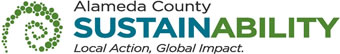 If printing this document, please print only what you need, print double-sided, and use recycled-content paper.The following Section has been modified to read as shown below.  Changes made to the original RFP document are in bold print and highlighted, and deletions made have a strike through.Page 2 of the RFP, CALENDAR OF EVENTS, has been revised as follows:CALENDAR OF EVENTSREQUEST FOR PROPOSAL No. 902371IN-PLACE INTERPRETATION AND DOCUMENT TRANSLATION SERVICESNOTE:  All dates are tentative and subject to change.This County of Alameda, General Services Agency (GSA), RFP Addendum has been electronically issued to potential bidders via e-mail.  E-mail addresses used are those in the County’s Small Local Emerging Business (SLEB) Vendor Database or from other sources.  If you have registered or are certified as a SLEB, please ensure that the complete and accurate e-mail address is noted and kept updated in the SLEB Vendor Database.  This RFP Addendum will also be posted on the GSA Contracting Opportunities website located at Alameda County Current Contracting Opportunities.EVENTDATE/LOCATIONRequest IssuedNovember 3, 2023Networking/Bidders ConferenceNovember 10 November 13, 2023, at 10:30a.m. (Pacific Time)TO ATTEND ONLINE:  Click here to join the meeting Meeting ID: 286 127 598 853 
Passcode: jmNSNg Download Teams | Join on the webOr call in (audio only) +1 415-915-3950,,286540553#   United States, San Francisco Phone Conference ID: 286 540 553# Adendum No. 1 IssuedNovember 8, 2023Written Questions Due via Email:kachina.handy@acgov.org November 16 November 14, 2023, by 5:00 p.m. List of AttendeesNovember 20 November 16, 2023Questions & Answers IssuedDecember 8, 2023Addendum Issued [only if necessary to amend RFP]December 8, 2023Response Due and Submitted through EZSourcing Supplier Portal  December 29, 2023, by 2:00 p.m. Evaluation PeriodDecember 29, 2023 – January 19, 2024Optional Vendor InterviewsWeek of January 15, 2024Notice of Intent to Award IssuedFebruary 1, 2024Board Consideration Award DateMarch 5, 2024Contract Start DateMay 1, 2024